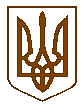 УКРАЇНАБілокриницька   сільська   радаРівненського   району    Рівненської    області(друга чергова сесія восьмого скликання)РІШЕННЯ24  грудня  2020 року                               		             			№ 37 Про Програму соціально-економічного розвитку сіл Білокриницької сільської ради на 2021 рікВідповідно до ст. 26  Закону України «Про місцеве самоврядування в Україні», Закону України «Про державне прогнозування та розроблення програм економічного і соціального розвитку України», Державної стратегії регіонального розвитку на період  до 2025 року, затвердженої постановою Кабінету Міністрів України № 385 від 06.08.2014 р., за погодженням із постійними комісіями сільської ради,  сільська радаВИРІШИЛА:Постійним комісіям спільно з виконавчим комітетом сільської ради доопрацювати питання до Програми соціально-економічного розвитку сіл та винести його на розгляд чергової сесії сільської ради.Контроль за виконанням даного рішення покласти на постійну комісію з питань бюджету, фінансів та соціально-економічного розвитку громади.Сільський голова                                                                       Тетяна ГОНЧАРУК